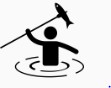 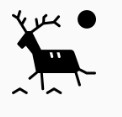 HistoryHistoryHistoryHistoryHistoryHistoryTopic: Stone Age to Iron Age Topic: Stone Age to Iron Age Topic: Stone Age to Iron Age Year 3Year 3Year 3What should I already know?Bronze Age to Iron AgeBronze Age to Iron AgeVocabularyLife existed before your grandparents were born.Millions of years ago, dinosaurs lived. Evidence of this was found by Mary Anning, who discovered fossils.What climate means and an example of it. The Bronze AgeThe Bronze Age started at different times around the world.Tools were made from bronze - copper and tin were heated up and poured into casts.Evidence of the Bronze Age:Amesbury Archer - the remains of an early Bronze Age man who was buried with over 100 artefactsDiscovery of round barrows and stone circlesThe Bronze Age started when the Beaker People arrived from Europe.They brought with them new ways of making metal.Bronze Age people lived in settlements, which was a group of round houses.Houses were made from wattle (sticks) and daub (mud) or dry stone.Settlements traded resources like copper and tin.Burials were important to Bronze Age people - they placed stone circleswhere burials took place.The Iron AgeTools were made from iron. Iron was heated up then the hot iron was ham-mered into shape.Settlements became larger because tribes were better able to farm and defend themselves.At the end of the Iron Age, coins were made and used as currency.There were lots of battles between tribes who fought each other for more land and power.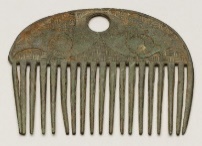 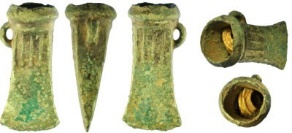  The Bronze AgeThe Bronze Age started at different times around the world.Tools were made from bronze - copper and tin were heated up and poured into casts.Evidence of the Bronze Age:Amesbury Archer - the remains of an early Bronze Age man who was buried with over 100 artefactsDiscovery of round barrows and stone circlesThe Bronze Age started when the Beaker People arrived from Europe.They brought with them new ways of making metal.Bronze Age people lived in settlements, which was a group of round houses.Houses were made from wattle (sticks) and daub (mud) or dry stone.Settlements traded resources like copper and tin.Burials were important to Bronze Age people - they placed stone circleswhere burials took place.The Iron AgeTools were made from iron. Iron was heated up then the hot iron was ham-mered into shape.Settlements became larger because tribes were better able to farm and defend themselves.At the end of the Iron Age, coins were made and used as currency.There were lots of battles between tribes who fought each other for more land and power.ancient               belonging to the distant past, especially to the period in history before the end of the Roman Empire.Archaeologist    someone who studies the past by exploring old remains.Artefact              an object from the past that shows evidence of what life was like. Barrow                a large structure made of earth that people used to build over graves.Believe                Bronze Age people held religious gatherings, usually around burials. Iron Age people believed in powerful spirits.Bronze                 copper and tin are melted together to make a metal called Bronze.Century               a period of 100 years.Circa                    latin meaning ‘around’ .c. 800 BC means around 800 BC.Civilisation          a human society with its own social organization and culture. Climate               the general weather conditions that are typical of a place. Discovery            if someone makes a discovery, they are the first person to find or become aware of a place, substance or scientific fact that no one knew about before.Druids                  powerful religious people.Era                        a period of time in history. An era often begins or ends with an                                                     important event. Extinct                 no longer has any living members, either in the world or a particular                              place.Farming               when an area of land is used to produce crops or to breed animals and                               livestock.Flint                      a piece of stone used in fire-starting and as a tool. Gather                  collect things together.Hearths                 the floor of a fireplace, or the stone or brick area in front of it. Hillfort                  settlements built on hills to provide more protection.Invasion                to try and take over a place by force.Island                    a piece of land that is completely surrounded by water.Land clearance    the removal of trees, or other things that are not wanted from an area                                 to clear the land.Loom                     an apparatus that makes fabric using threads.Mesolithic             Middle Stone Age.Migration              movement from one place to another in order to settle there.Neanderthal         an early species of human being, now extinct.Nomad                  a person or a group of people with no fixed home who travelled around                                to find shelter.Palaeolithic          Old or ‘ancient’ stone age.Rampart               a defensive wall built for protection.Remains               traces of the past.Resources            something used to help when needed.Sacrifice               offerings to spirits such as weapons, animals and humans.Settler/               people who migrate to a new place. When people start a community settlement         that is a settlement.Stone circle        burials took place in stone circles.Trade                   the activity of buying, selling or exchanging goods or services.Variety                things which are different from each other.What was the Stone Age? The Bronze AgeThe Bronze Age started at different times around the world.Tools were made from bronze - copper and tin were heated up and poured into casts.Evidence of the Bronze Age:Amesbury Archer - the remains of an early Bronze Age man who was buried with over 100 artefactsDiscovery of round barrows and stone circlesThe Bronze Age started when the Beaker People arrived from Europe.They brought with them new ways of making metal.Bronze Age people lived in settlements, which was a group of round houses.Houses were made from wattle (sticks) and daub (mud) or dry stone.Settlements traded resources like copper and tin.Burials were important to Bronze Age people - they placed stone circleswhere burials took place.The Iron AgeTools were made from iron. Iron was heated up then the hot iron was ham-mered into shape.Settlements became larger because tribes were better able to farm and defend themselves.At the end of the Iron Age, coins were made and used as currency.There were lots of battles between tribes who fought each other for more land and power. The Bronze AgeThe Bronze Age started at different times around the world.Tools were made from bronze - copper and tin were heated up and poured into casts.Evidence of the Bronze Age:Amesbury Archer - the remains of an early Bronze Age man who was buried with over 100 artefactsDiscovery of round barrows and stone circlesThe Bronze Age started when the Beaker People arrived from Europe.They brought with them new ways of making metal.Bronze Age people lived in settlements, which was a group of round houses.Houses were made from wattle (sticks) and daub (mud) or dry stone.Settlements traded resources like copper and tin.Burials were important to Bronze Age people - they placed stone circleswhere burials took place.The Iron AgeTools were made from iron. Iron was heated up then the hot iron was ham-mered into shape.Settlements became larger because tribes were better able to farm and defend themselves.At the end of the Iron Age, coins were made and used as currency.There were lots of battles between tribes who fought each other for more land and power.ancient               belonging to the distant past, especially to the period in history before the end of the Roman Empire.Archaeologist    someone who studies the past by exploring old remains.Artefact              an object from the past that shows evidence of what life was like. Barrow                a large structure made of earth that people used to build over graves.Believe                Bronze Age people held religious gatherings, usually around burials. Iron Age people believed in powerful spirits.Bronze                 copper and tin are melted together to make a metal called Bronze.Century               a period of 100 years.Circa                    latin meaning ‘around’ .c. 800 BC means around 800 BC.Civilisation          a human society with its own social organization and culture. Climate               the general weather conditions that are typical of a place. Discovery            if someone makes a discovery, they are the first person to find or become aware of a place, substance or scientific fact that no one knew about before.Druids                  powerful religious people.Era                        a period of time in history. An era often begins or ends with an                                                     important event. Extinct                 no longer has any living members, either in the world or a particular                              place.Farming               when an area of land is used to produce crops or to breed animals and                               livestock.Flint                      a piece of stone used in fire-starting and as a tool. Gather                  collect things together.Hearths                 the floor of a fireplace, or the stone or brick area in front of it. Hillfort                  settlements built on hills to provide more protection.Invasion                to try and take over a place by force.Island                    a piece of land that is completely surrounded by water.Land clearance    the removal of trees, or other things that are not wanted from an area                                 to clear the land.Loom                     an apparatus that makes fabric using threads.Mesolithic             Middle Stone Age.Migration              movement from one place to another in order to settle there.Neanderthal         an early species of human being, now extinct.Nomad                  a person or a group of people with no fixed home who travelled around                                to find shelter.Palaeolithic          Old or ‘ancient’ stone age.Rampart               a defensive wall built for protection.Remains               traces of the past.Resources            something used to help when needed.Sacrifice               offerings to spirits such as weapons, animals and humans.Settler/               people who migrate to a new place. When people start a community settlement         that is a settlement.Stone circle        burials took place in stone circles.Trade                   the activity of buying, selling or exchanging goods or services.Variety                things which are different from each other.The Stone Age began when the first tools were made from stone and ended with the introduction of metal tools.At the end of the Ice Age, the sea levels rose and so Britain turned into an island.Humans survived by using sharp stone tools to kill animals, such as mammoths.Dead animals proved to be usefulresources because they provided food to eat and skins to keep warm. Their bones were another useful material for making tools.Evidence of the Stone Age includes discoveries of: cave paintings, early tools, fire hearths, settlements and Cheddar Man.At the same time in another part of the world was the Egyptian civilisation - the Egyptians were building the pyramids around the same time as the Neolithic era. The Bronze AgeThe Bronze Age started at different times around the world.Tools were made from bronze - copper and tin were heated up and poured into casts.Evidence of the Bronze Age:Amesbury Archer - the remains of an early Bronze Age man who was buried with over 100 artefactsDiscovery of round barrows and stone circlesThe Bronze Age started when the Beaker People arrived from Europe.They brought with them new ways of making metal.Bronze Age people lived in settlements, which was a group of round houses.Houses were made from wattle (sticks) and daub (mud) or dry stone.Settlements traded resources like copper and tin.Burials were important to Bronze Age people - they placed stone circleswhere burials took place.The Iron AgeTools were made from iron. Iron was heated up then the hot iron was ham-mered into shape.Settlements became larger because tribes were better able to farm and defend themselves.At the end of the Iron Age, coins were made and used as currency.There were lots of battles between tribes who fought each other for more land and power. The Bronze AgeThe Bronze Age started at different times around the world.Tools were made from bronze - copper and tin were heated up and poured into casts.Evidence of the Bronze Age:Amesbury Archer - the remains of an early Bronze Age man who was buried with over 100 artefactsDiscovery of round barrows and stone circlesThe Bronze Age started when the Beaker People arrived from Europe.They brought with them new ways of making metal.Bronze Age people lived in settlements, which was a group of round houses.Houses were made from wattle (sticks) and daub (mud) or dry stone.Settlements traded resources like copper and tin.Burials were important to Bronze Age people - they placed stone circleswhere burials took place.The Iron AgeTools were made from iron. Iron was heated up then the hot iron was ham-mered into shape.Settlements became larger because tribes were better able to farm and defend themselves.At the end of the Iron Age, coins were made and used as currency.There were lots of battles between tribes who fought each other for more land and power.ancient               belonging to the distant past, especially to the period in history before the end of the Roman Empire.Archaeologist    someone who studies the past by exploring old remains.Artefact              an object from the past that shows evidence of what life was like. Barrow                a large structure made of earth that people used to build over graves.Believe                Bronze Age people held religious gatherings, usually around burials. Iron Age people believed in powerful spirits.Bronze                 copper and tin are melted together to make a metal called Bronze.Century               a period of 100 years.Circa                    latin meaning ‘around’ .c. 800 BC means around 800 BC.Civilisation          a human society with its own social organization and culture. Climate               the general weather conditions that are typical of a place. Discovery            if someone makes a discovery, they are the first person to find or become aware of a place, substance or scientific fact that no one knew about before.Druids                  powerful religious people.Era                        a period of time in history. An era often begins or ends with an                                                     important event. Extinct                 no longer has any living members, either in the world or a particular                              place.Farming               when an area of land is used to produce crops or to breed animals and                               livestock.Flint                      a piece of stone used in fire-starting and as a tool. Gather                  collect things together.Hearths                 the floor of a fireplace, or the stone or brick area in front of it. Hillfort                  settlements built on hills to provide more protection.Invasion                to try and take over a place by force.Island                    a piece of land that is completely surrounded by water.Land clearance    the removal of trees, or other things that are not wanted from an area                                 to clear the land.Loom                     an apparatus that makes fabric using threads.Mesolithic             Middle Stone Age.Migration              movement from one place to another in order to settle there.Neanderthal         an early species of human being, now extinct.Nomad                  a person or a group of people with no fixed home who travelled around                                to find shelter.Palaeolithic          Old or ‘ancient’ stone age.Rampart               a defensive wall built for protection.Remains               traces of the past.Resources            something used to help when needed.Sacrifice               offerings to spirits such as weapons, animals and humans.Settler/               people who migrate to a new place. When people start a community settlement         that is a settlement.Stone circle        burials took place in stone circles.Trade                   the activity of buying, selling or exchanging goods or services.Variety                things which are different from each other.Key Events in the Stone Age The Bronze AgeThe Bronze Age started at different times around the world.Tools were made from bronze - copper and tin were heated up and poured into casts.Evidence of the Bronze Age:Amesbury Archer - the remains of an early Bronze Age man who was buried with over 100 artefactsDiscovery of round barrows and stone circlesThe Bronze Age started when the Beaker People arrived from Europe.They brought with them new ways of making metal.Bronze Age people lived in settlements, which was a group of round houses.Houses were made from wattle (sticks) and daub (mud) or dry stone.Settlements traded resources like copper and tin.Burials were important to Bronze Age people - they placed stone circleswhere burials took place.The Iron AgeTools were made from iron. Iron was heated up then the hot iron was ham-mered into shape.Settlements became larger because tribes were better able to farm and defend themselves.At the end of the Iron Age, coins were made and used as currency.There were lots of battles between tribes who fought each other for more land and power. The Bronze AgeThe Bronze Age started at different times around the world.Tools were made from bronze - copper and tin were heated up and poured into casts.Evidence of the Bronze Age:Amesbury Archer - the remains of an early Bronze Age man who was buried with over 100 artefactsDiscovery of round barrows and stone circlesThe Bronze Age started when the Beaker People arrived from Europe.They brought with them new ways of making metal.Bronze Age people lived in settlements, which was a group of round houses.Houses were made from wattle (sticks) and daub (mud) or dry stone.Settlements traded resources like copper and tin.Burials were important to Bronze Age people - they placed stone circleswhere burials took place.The Iron AgeTools were made from iron. Iron was heated up then the hot iron was ham-mered into shape.Settlements became larger because tribes were better able to farm and defend themselves.At the end of the Iron Age, coins were made and used as currency.There were lots of battles between tribes who fought each other for more land and power.ancient               belonging to the distant past, especially to the period in history before the end of the Roman Empire.Archaeologist    someone who studies the past by exploring old remains.Artefact              an object from the past that shows evidence of what life was like. Barrow                a large structure made of earth that people used to build over graves.Believe                Bronze Age people held religious gatherings, usually around burials. Iron Age people believed in powerful spirits.Bronze                 copper and tin are melted together to make a metal called Bronze.Century               a period of 100 years.Circa                    latin meaning ‘around’ .c. 800 BC means around 800 BC.Civilisation          a human society with its own social organization and culture. Climate               the general weather conditions that are typical of a place. Discovery            if someone makes a discovery, they are the first person to find or become aware of a place, substance or scientific fact that no one knew about before.Druids                  powerful religious people.Era                        a period of time in history. An era often begins or ends with an                                                     important event. Extinct                 no longer has any living members, either in the world or a particular                              place.Farming               when an area of land is used to produce crops or to breed animals and                               livestock.Flint                      a piece of stone used in fire-starting and as a tool. Gather                  collect things together.Hearths                 the floor of a fireplace, or the stone or brick area in front of it. Hillfort                  settlements built on hills to provide more protection.Invasion                to try and take over a place by force.Island                    a piece of land that is completely surrounded by water.Land clearance    the removal of trees, or other things that are not wanted from an area                                 to clear the land.Loom                     an apparatus that makes fabric using threads.Mesolithic             Middle Stone Age.Migration              movement from one place to another in order to settle there.Neanderthal         an early species of human being, now extinct.Nomad                  a person or a group of people with no fixed home who travelled around                                to find shelter.Palaeolithic          Old or ‘ancient’ stone age.Rampart               a defensive wall built for protection.Remains               traces of the past.Resources            something used to help when needed.Sacrifice               offerings to spirits such as weapons, animals and humans.Settler/               people who migrate to a new place. When people start a community settlement         that is a settlement.Stone circle        burials took place in stone circles.Trade                   the activity of buying, selling or exchanging goods or services.Variety                things which are different from each other. The Bronze AgeThe Bronze Age started at different times around the world.Tools were made from bronze - copper and tin were heated up and poured into casts.Evidence of the Bronze Age:Amesbury Archer - the remains of an early Bronze Age man who was buried with over 100 artefactsDiscovery of round barrows and stone circlesThe Bronze Age started when the Beaker People arrived from Europe.They brought with them new ways of making metal.Bronze Age people lived in settlements, which was a group of round houses.Houses were made from wattle (sticks) and daub (mud) or dry stone.Settlements traded resources like copper and tin.Burials were important to Bronze Age people - they placed stone circleswhere burials took place.The Iron AgeTools were made from iron. Iron was heated up then the hot iron was ham-mered into shape.Settlements became larger because tribes were better able to farm and defend themselves.At the end of the Iron Age, coins were made and used as currency.There were lots of battles between tribes who fought each other for more land and power. The Bronze AgeThe Bronze Age started at different times around the world.Tools were made from bronze - copper and tin were heated up and poured into casts.Evidence of the Bronze Age:Amesbury Archer - the remains of an early Bronze Age man who was buried with over 100 artefactsDiscovery of round barrows and stone circlesThe Bronze Age started when the Beaker People arrived from Europe.They brought with them new ways of making metal.Bronze Age people lived in settlements, which was a group of round houses.Houses were made from wattle (sticks) and daub (mud) or dry stone.Settlements traded resources like copper and tin.Burials were important to Bronze Age people - they placed stone circleswhere burials took place.The Iron AgeTools were made from iron. Iron was heated up then the hot iron was ham-mered into shape.Settlements became larger because tribes were better able to farm and defend themselves.At the end of the Iron Age, coins were made and used as currency.There were lots of battles between tribes who fought each other for more land and power.ancient               belonging to the distant past, especially to the period in history before the end of the Roman Empire.Archaeologist    someone who studies the past by exploring old remains.Artefact              an object from the past that shows evidence of what life was like. Barrow                a large structure made of earth that people used to build over graves.Believe                Bronze Age people held religious gatherings, usually around burials. Iron Age people believed in powerful spirits.Bronze                 copper and tin are melted together to make a metal called Bronze.Century               a period of 100 years.Circa                    latin meaning ‘around’ .c. 800 BC means around 800 BC.Civilisation          a human society with its own social organization and culture. Climate               the general weather conditions that are typical of a place. Discovery            if someone makes a discovery, they are the first person to find or become aware of a place, substance or scientific fact that no one knew about before.Druids                  powerful religious people.Era                        a period of time in history. An era often begins or ends with an                                                     important event. Extinct                 no longer has any living members, either in the world or a particular                              place.Farming               when an area of land is used to produce crops or to breed animals and                               livestock.Flint                      a piece of stone used in fire-starting and as a tool. Gather                  collect things together.Hearths                 the floor of a fireplace, or the stone or brick area in front of it. Hillfort                  settlements built on hills to provide more protection.Invasion                to try and take over a place by force.Island                    a piece of land that is completely surrounded by water.Land clearance    the removal of trees, or other things that are not wanted from an area                                 to clear the land.Loom                     an apparatus that makes fabric using threads.Mesolithic             Middle Stone Age.Migration              movement from one place to another in order to settle there.Neanderthal         an early species of human being, now extinct.Nomad                  a person or a group of people with no fixed home who travelled around                                to find shelter.Palaeolithic          Old or ‘ancient’ stone age.Rampart               a defensive wall built for protection.Remains               traces of the past.Resources            something used to help when needed.Sacrifice               offerings to spirits such as weapons, animals and humans.Settler/               people who migrate to a new place. When people start a community settlement         that is a settlement.Stone circle        burials took place in stone circles.Trade                   the activity of buying, selling or exchanging goods or services.Variety                things which are different from each other.HistoryHistoryTopic: Stone Age to Iron AgeYear 3Significant Places and Objects Historical Skills and Enquiry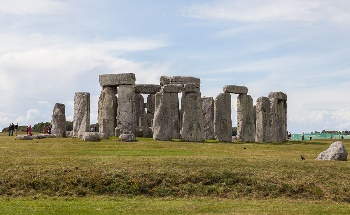 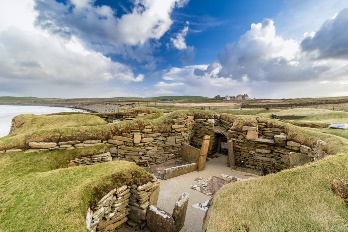 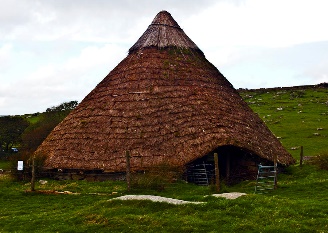 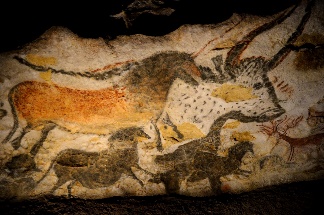 Describe what life was like for all groups of people during all three stages of the Stone Age, the Bronze Age and the Iron Age.Use word mats to understand the meaning behind the words, Palaeolithic, Mesolithic and Neolithic. Ask questions and find out the answers about the Stone Age, Bronze Age and Iron Age.Explain how Britain changed during the Stone Age, Bronze Age and Iron Age using a timeline to help. Explain how we know about the Bronze Age and the Iron Age.Study Stone Age, Bronze Age and Iron Age artefacts/ tools and explain what their uses were.Place events on a timeline using dates.Compare the Stone Age, Bronze Age and Iron Age using Venn Diagrams.Explain what religious beliefs were like during this time.Look at pictures of Skara Brae and describe the features of the settlement.Present what you know about the Stone Age using a variety of skills (e.g. Geography, English, Maths and Computing). Explain how the Roman invasion brought an end to the Iron Age. Question 1: Using the numbers 1-3, put these in the order inwhich they happened.Start of unit:End of unit:MesolithicPalaeolithicNeolithicQuestion 5: Using the numbers 1-3, put these in the order in which they happened.Start of unit:End of unit:early humans use tools such asflints to help them survivethe start of farmingthe start of hunting andgatheringQuestion 9: Which year did the Bronze Age start?Start of unit:End of unit:2, 500 BC0AD 43AD 2, 500Question 10: How did Iron Age people protect their settlements? Tick twoStart of unit:End of unit:trademigrationhillfortsrampartsQuestion 2: Stone Age humans lived at the same time as dinosaurs. True orFalse?Start of unit:End of unit:TrueFalseQuestion 6: Why were animals important to Stone Age humans? Tick all that are true.Start of unit:End of unit:they provided them with foodthey used their bones to maketoolsthey used their skins to keepwarmthey loved being around all kinds of animalsQuestion 3: Which of these is anexample of a Stone Age settlement?Start of unit:End of unit:SudburySkara BraeLondonGreat CornardQuestion 7: Place these in order of chronology using the numbers 1-4.Start of unit:End of unit:The cart with wheels is inventedThe Romans invade BritainBeaker People arriveIron Age beginsQuestion 10: A settlement is...Start ofunit:End ofunit:where people were buriedwhere people huntedwhere people migrated to, tolive in a communitywhere people migrated fromQuestion 11: The Iron Age ended in…Start ofunit:End ofunit:800 BC43 BCAD 43AD 800Question 4: Give an example of evidence that tells us about the Stone Age.Start of unit:End of unit:Question 8: What is bronzemade out of? Tick two.Start ofunit:End of unit:goldsilvercoppertin